12.0 No horizontal scrollbar as expected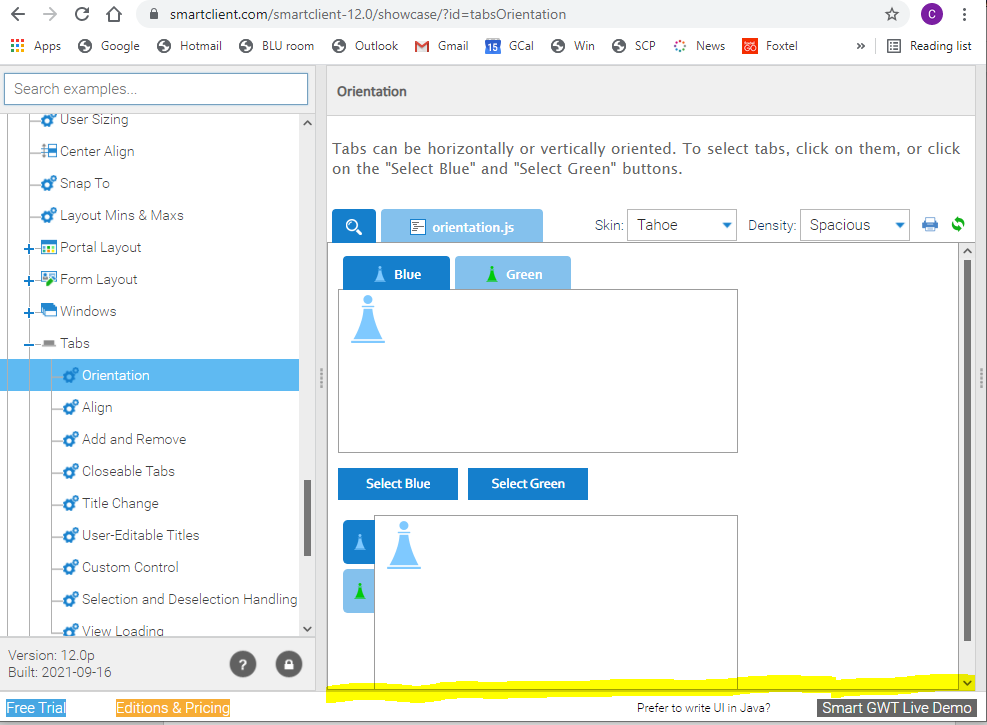 12.1 The UNWANTED horizontal scrollbar pops up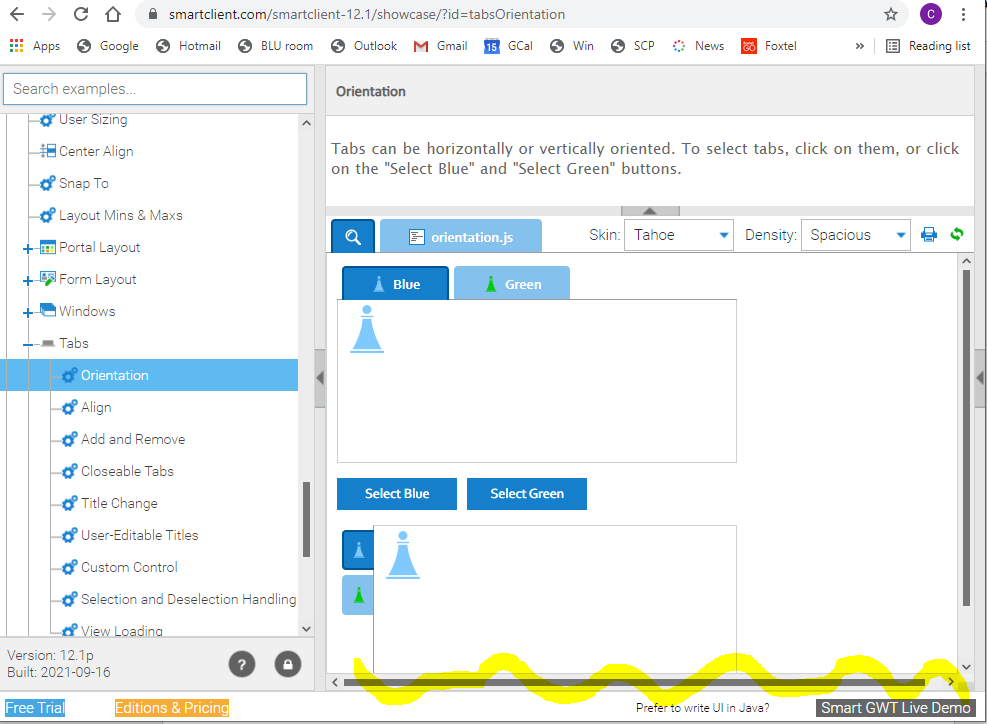 